EWANGELIADla Dzieci27/11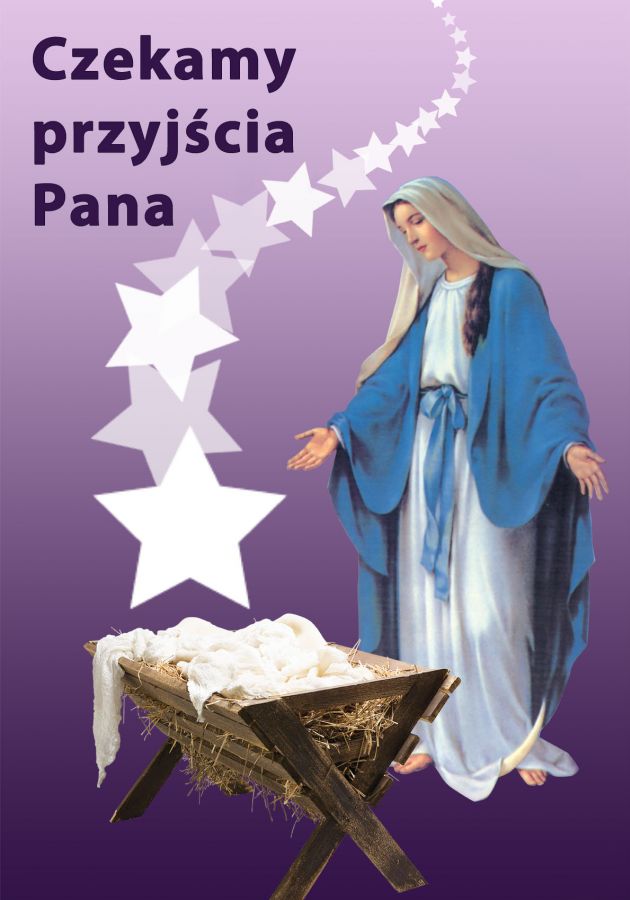 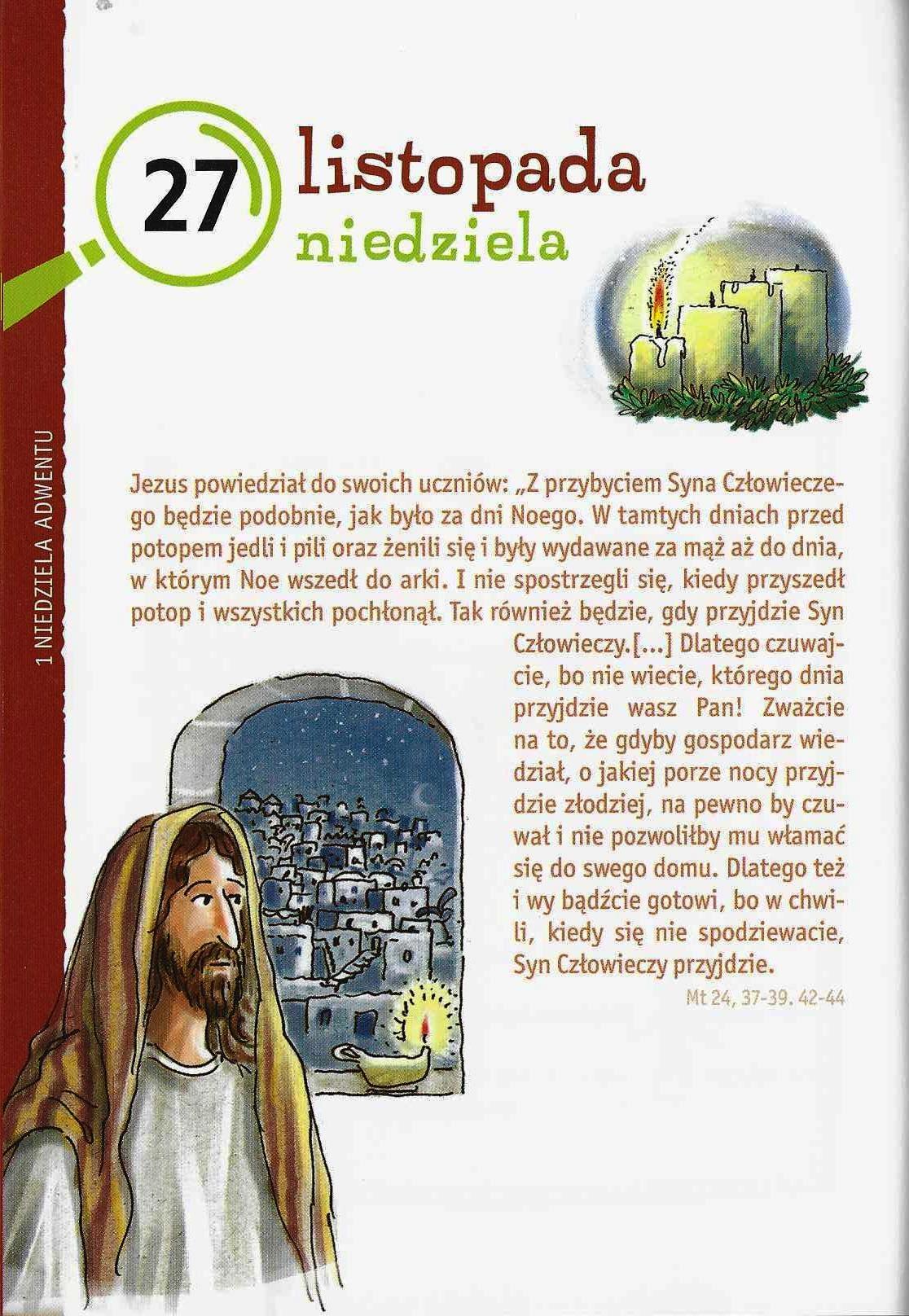 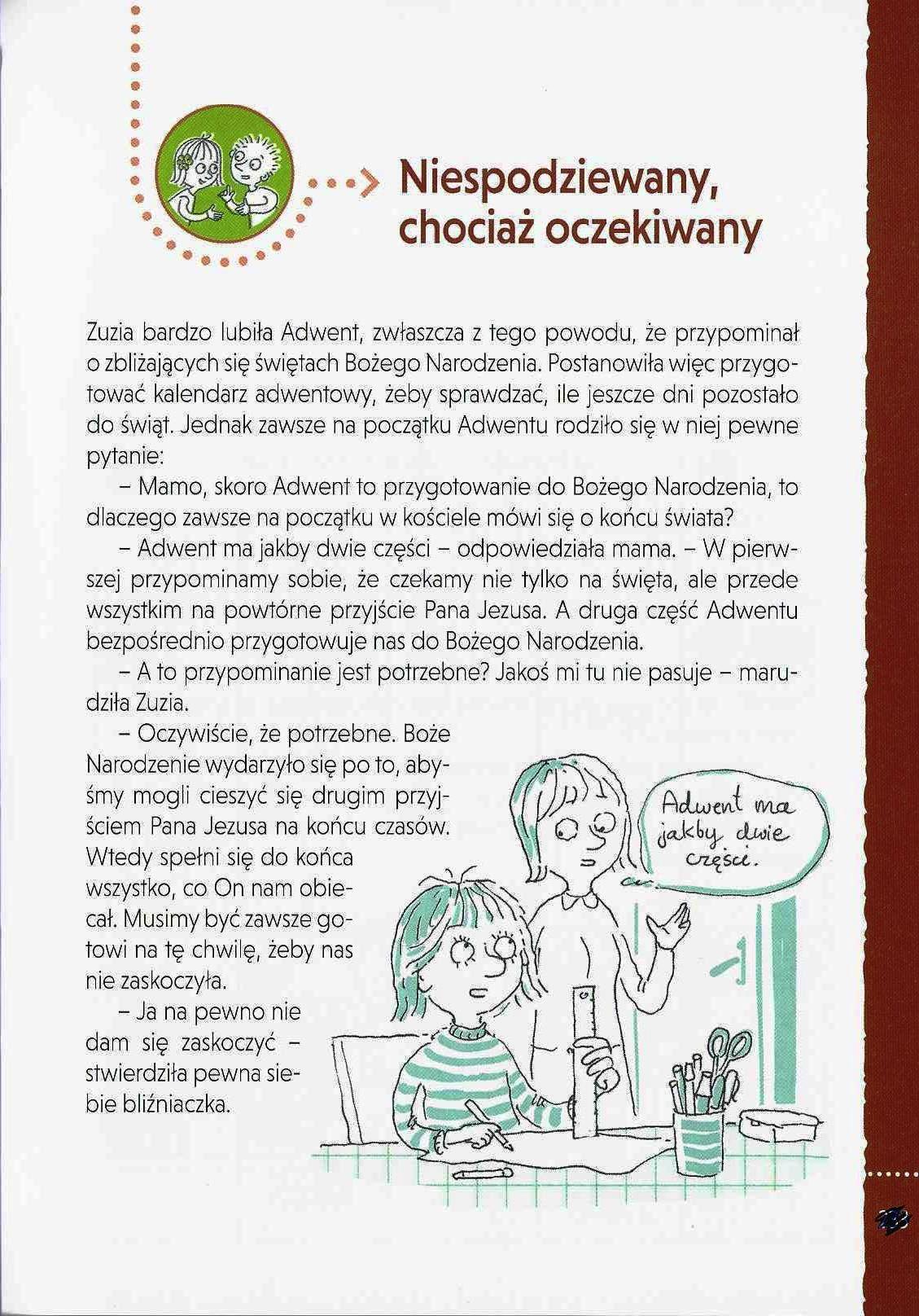 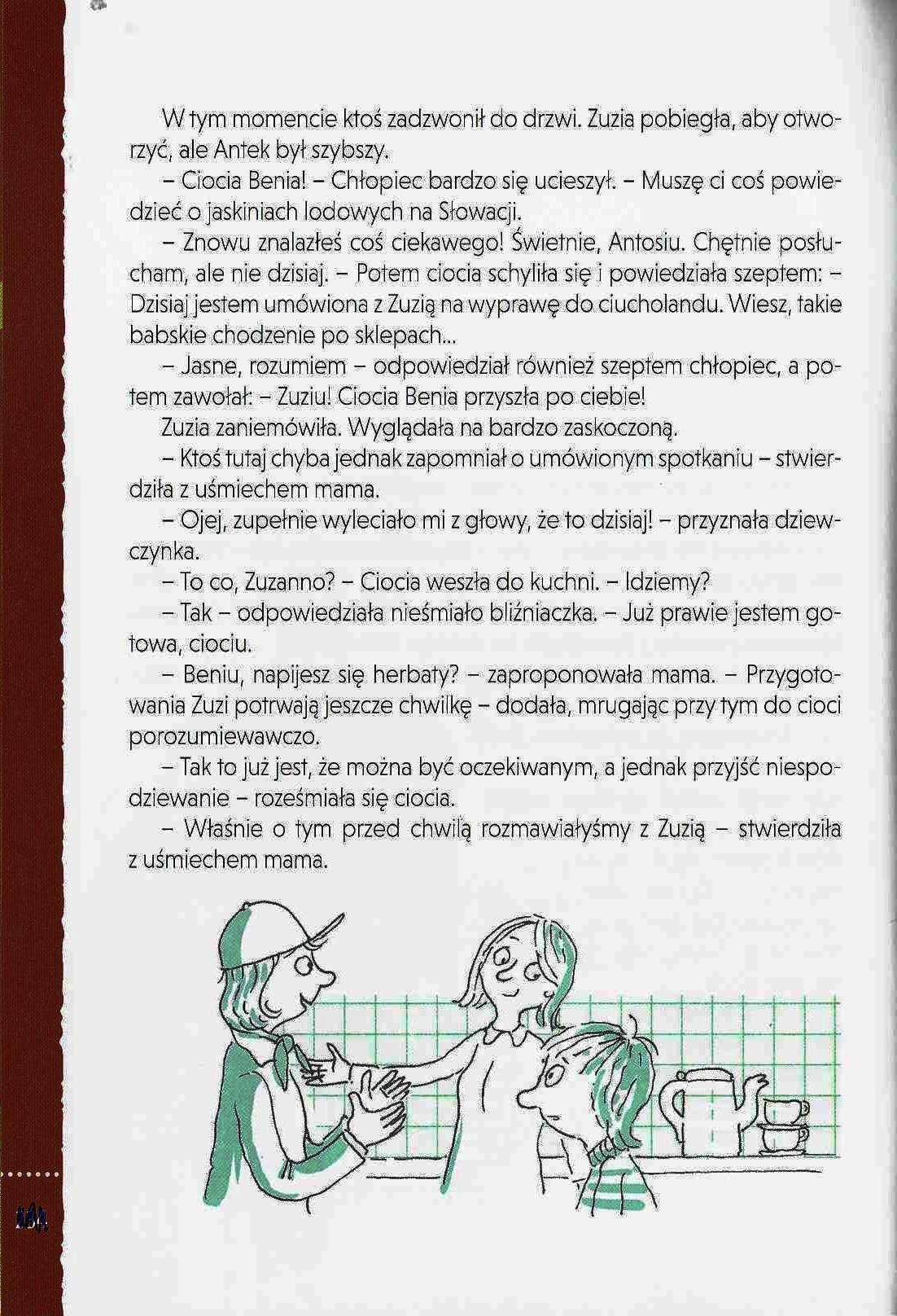 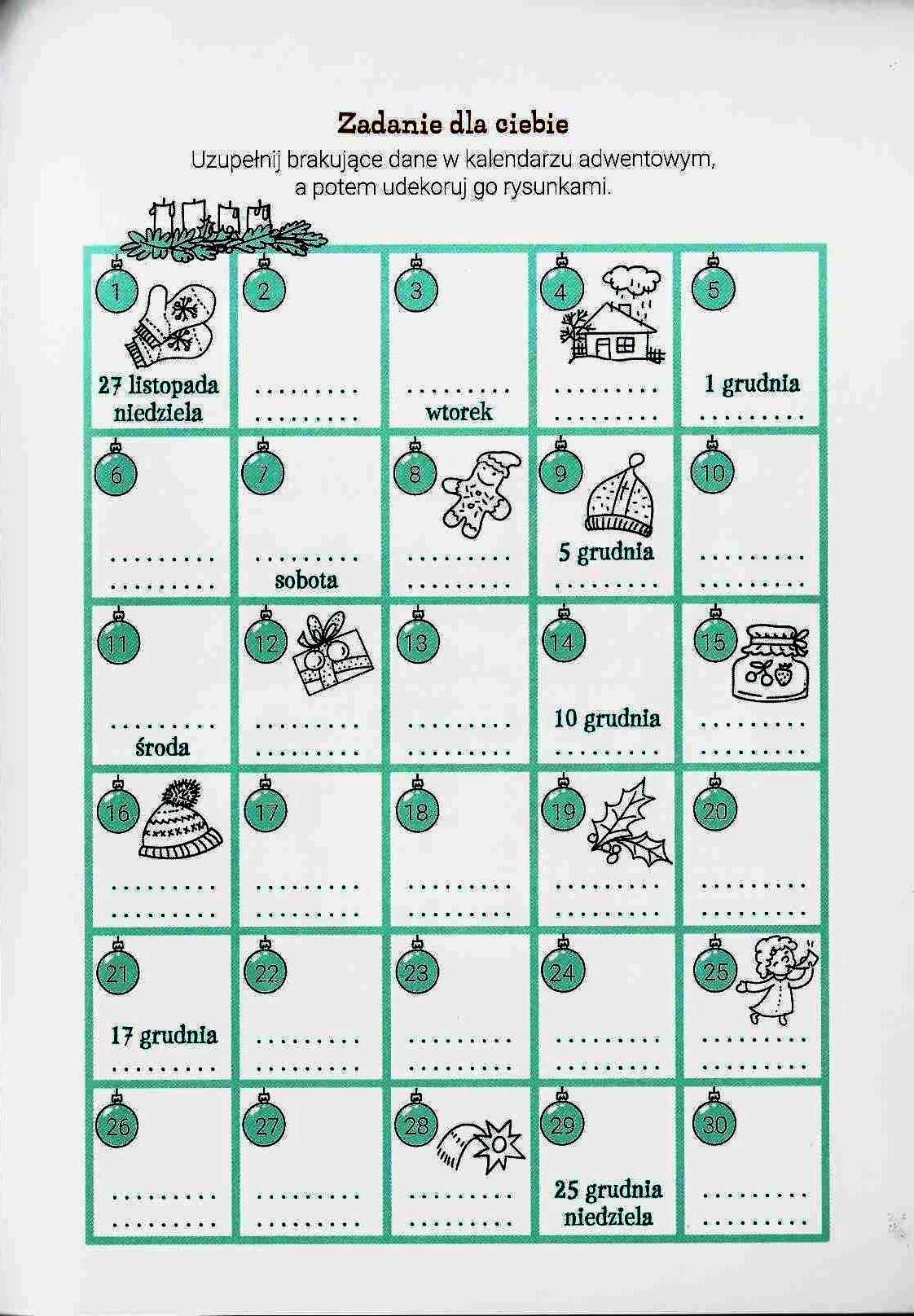 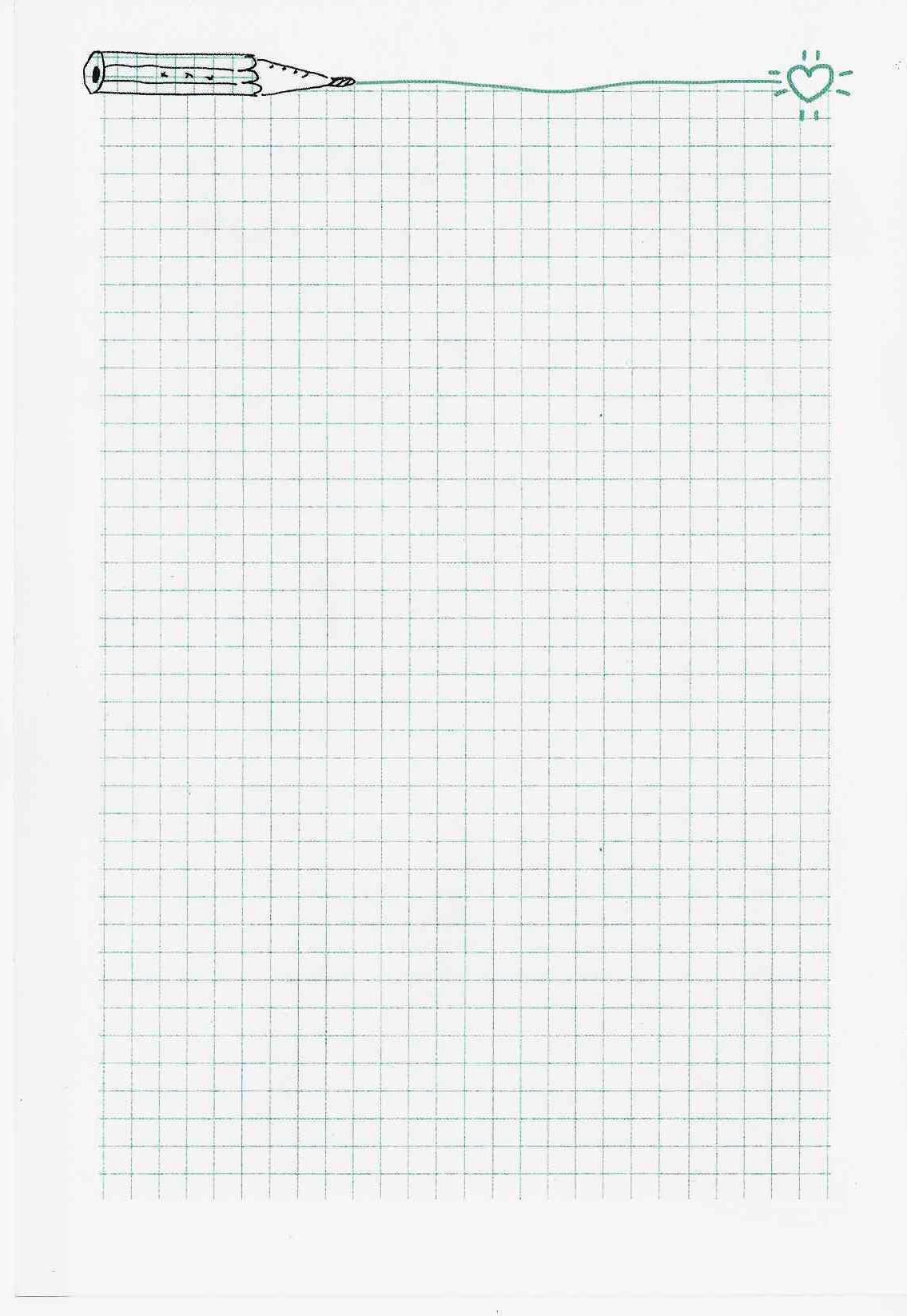 